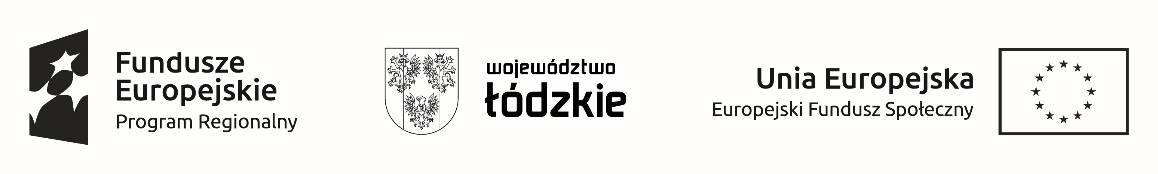 Załącznik nr 6Dotyczy osób fizycznych		  ……………………………..        imię i nazwisko                                                                            		 miejscowość i dataOŚWIADCZENIEJa, niżej podpisany(a) oświadczam, że aktualnie nie jestem/jestem* zatrudniony(a) w instytucji uczestniczącej w realizacji Regionalnego Programu Operacyjnego Województwa Łódzkiego na lata 2014-2020** tj. w …………………………………………………………………………………………………………………………………………………………………………………..(nazwa i adres instytucji)na stanowisku …………………………………………………………………………...……………………………           data i czytelny podpis*niewłaściwe wykreślić**Jako instytucję uczestniczącą w realizacji RPO WŁ rozumie się Instytucję Zarządzająca, Instytucję Pośredniczącą, Instytucję Wdrażającą (Instytucje Pośrednicząca II stopnia), Regionalny Ośrodek EFS, Krajowy Ośrodek EFS oraz Krajowa Instytucję Wspomagającą.